ICS 点击此处添加ICS号点击此处添加中国标准文献分类号DB43湖南省地方标准DB 43/T ××××—2020张家界莓茶产地加工技术规程Technical specification for processing of berry tea in Zhangjiajie点击此处添加与国际标准一致性程度的标识2020 - ×× - ××发布2020 - ×× - ××实施湖南省市场监督管理局  发布目  次前言	Ⅱ1  范围	12  规范性引用文件	13  术语和定义	14  要求	14.1  产地加工条件	14.2  加工原料	24.3  加工产品分类	24.4  加工工艺	34.5  质量控制指标	44.6  标识、包装、运输和贮存	44.7  保质期	5前  言本标准依据GB/T 1.1-2020 标准化工作导则给出的规则起草。本标准由湖南省农业农村厅提出。本标准由湖南省农业标准化委员会归口。本标准起草单位：湖南乾坤生物科技有限公司、湖南农业大学、张家界市农业科学技术研究所、张家界莓茶发展服务中心、张家界市莓茶协会。本标准主要起草人：王文茂、肖文军、田娜、刘超、向平、邓武成、陈燕、胡维军、唐龙海。本标准首次发布。张家界莓茶产地加工技术规程范围本标准规定了张家界莓茶产地加工的加工条件、加工原料、产品分类、加工工艺、产品质量控制以及产品标识、包装、运输和贮存、保质期等技术要求。本标准适用于张家界市地理范围内的莓茶产地加工。规范性引用文件下列文件对于本文件的应用是必不可少的。凡是注日期的引用文件，仅注日期的版本适用于本文件。凡是不注日期的引用文件，其最新版本（包括所有的修改单）适用于本文件。GB 14881-2013 食品安全国家标准 食品生产通用卫生规范GB 5009.3-2016 食品安全国家标准 食品中水分的测定GB 5009.4-2016 食品安全国家标准 食品中灰分的测定GB 7718-2011 预包装食品标签通则 GB/T 191-2008 包装储运图示标志NY/T 391-2013 绿色食品 产地环境质量NY/T 2140-2015 绿色食品 代用茶NY/T 658-2015 绿色食品 包装通用准则NY/T 1056-2006 绿色食品 仓储运输准则CCAA 0017-2014 食品安全管理体系 茶叶、含茶制品及代用茶加工企业生产要求国家卫生计生委 关于批准显齿蛇葡萄叶等3种新食品原料的公告（2013年 第16号）术语和定义下列术语和定义适用于本文件。张家界莓茶特指生长于以张家界为核心地域，经人工栽培种植的显齿蛇葡萄植物，采摘其幼嫩茎叶或成熟绿叶为原料，用类似制茶工艺生产的代用茶饮品。毛茶特指采用摊青、杀青、揉捻、渥堆、做型、干燥、包装等制茶工艺经产地初加工而成的莓茶。要求4.1  产地加工条件4.1.1  环境条件应符合 NY/T 391-2013 绿色食品 产地环境质量的规定。4.1.2  安全卫生条件应符合 GB 14881 食品安全国家标准 食品生产通用卫生规范的规定。4.1.3  加工厂房与人员应符合 CCAA 0017-2014 食品安全管理体系 茶叶、含茶制品及代用茶加工企业生产要求的规定。4.1.4  产品质量管理与跟踪应符合 CCAA 0017-2014 食品安全管理体系 茶叶、含茶制品及代用茶加工企业生产要求的规定。4.2  加工原料4.2.1  食品安全要求应符合国家卫生计生委 2013年第16号公告“关于批准显齿蛇葡萄叶等3种新食品原料”的规定。4.2.2  原料采摘方法应采用手提采摘法，避免断面损伤。采摘的鲜叶要求长度、嫩度基本一致，无病虫危害叶、无老黄叶、无杂质，叶面清洁卫生。4.2.3  原料采摘与分级依采摘的部位及采摘季节不同，采摘的加工原料分为特级、一级和二级3个等级。其具体标准应符合以下规定：特级：4-9月采摘的幼嫩藤尖，长度5-8cm， 带1芽3-5叶；一级：7-9月采摘的幼嫩藤尖，长度8-12cm，带 2-3芽5-10叶；二级：9-11月采摘的植株中部生长定型绿叶，不带羽状复叶枝梗或极少梗。4.3  产品分类按加工工艺与产品外观形态，产地加工的毛茶分为芽尖莓茶、普叶莓茶、颗粒莓茶三大类。其中生产芽尖莓茶使用特级、一级原料；生产普叶莓茶、颗粒莓茶使用二级原料。表1    加工产品分类4.4  加工工艺4.4.1 摊青采摘的茶青鲜叶均匀摊于专用的萎凋槽（厚度10-20 cm）或网状筛盘中（厚度3-4 cm），避免阳光直射；摊放时间春季4-6小时；夏、秋季2-4小时，至叶片略凋萎为适度。摊青后鲜叶含水量62-68%为宜。4.4.2  杀青杀青工艺有滚筒杀青或微波杀青两种方式：a) 采用滚筒杀青机进行杀青。杀青初始温度设定 220-250 ℃，杀青至叶片完全萎蔫、叶色现白“出霉”时，降低杀青温度至160-170 ℃。杀青时间长短视鲜叶嫩度及含水量而定，幼嫩藤尖原料杀青时长20-25分钟，成熟普叶杀青时长15-20分钟，以目测物料现“白”，手握物料有刺手感为适度。杀青后的物料控制含水量在24-26%为宜。b) 采用隧道式微波干燥机组杀青。微波频率2450Hz，杀青温度64-74℃，杀青时间2-3分钟，杀青后控制物料含水量在24-28%为宜。4.4.3  揉捻将杀青叶摊至微温后，置于茶叶揉捻机内揉捻。藤尖原料揉捻1-2分钟，青叶原料揉捻3-4分钟，使其基本成条为适度。4.4.4  做形（颗粒茶）将揉捻好的物料装入液压式茶叶成型机，铺平，设定加压时间先短后长，每次3-8秒；压力4.0-14.0 MPa，逐次加大；取出挤压茶坯解块，置于松包机松包；反复挤压成型8-12次，最后一次让茶坯自然解块，蓬松成颗粒状。4.4.5  渥堆（芽尖莓茶）将杀青、揉捻好的藤尖物料，用清洁白布袋包裹，放入保温箱内渥堆，控制物料温度50-60℃；若渥堆物料堆中心温度超过60℃，取出解块散热后再次置于保温箱内渥堆。渥堆时间夏季2.0-2.5小时，春秋季节3-4小时，直至物料大量白色微晶体析出为适度。4.4.6  干燥4.4.6.1 芽尖莓茶干燥渥堆后的物料干燥应逐步晾干、晒干、烘干。可视天气、设备情况进行：天气晴好时，将渥堆后茶坯解块，理成条状均匀平铺于茶盘上，厚度 0.5-1cm，置于室内晾 8-10 小时至八成干；再在室外阳光下晒 3-4小时，期间每隔30-50分钟翻茶1次；至物料九成干时，将其放入烘箱，在55-60 ℃温度下烘10-15分钟至足干。遇阴雨天气时，将渥堆好的茶坯解块，理成条状摊放茶盘上晾干，厚度 0.5 cm左右，使其缓慢失水，可借助电风扇吹至八成干；然后将其放入烘箱，设置45℃烘2-4小时，至物料九成干时，调至60-65 ℃,烘10-15分钟至足干。4.4.6.2 普叶莓茶与颗粒茶干燥将茶坯解块，理成片状或颗粒状，均匀平铺于茶盘上，厚度 1.5-2cm，置于室外阳光下晒至物料九成干时，将其放入烘箱在60-65 ℃温度下烘15-20分钟至足干。4.5  质量控制指标产地加工的毛茶成品质量应符合 NY/T 2140-2015 绿色食品 代用茶的规定。同时符合表2 的理化指标规定：表2               理化指标4.6  标识、包装、运输和贮存4.6.1  标识应符合 GB 7718-2011 预包装食品标签通则的规定。标识上注明产品名称、生产单位及地址、净含量、生产日期、产品执行标准、储存与产品饮用方法等；标识上的字迹要求完整、准确、清晰。4.6.2  包装应符合 GB/T 191-2008 包装储运图示标志的规定，同时应符合 NY/T 658-2015 绿色食品 包装通用准则的要求。产品内包装采用铝箔袋定量包装，包装规格芽尖莓茶5kg/袋，普叶莓茶10kg/袋，颗粒茶15kg/袋。产品外包装采用纸箱包装。包装要求密封、防潮。包装材料要求干燥、清洁、无异味。4.6.3  运输和贮存应符合NY/T 1056-2006 绿色食品 仓储运输准则的要求。产品贮存时严禁重物挤压，装箱后置于低温库或阴凉室内保存，离地离墙存放，间距不少于20 cm。库房应有严密的防潮、防尘、防鼠措施。产品运输时避免强烈振荡、日晒、雨淋，装卸时应轻拿轻放。产品不得与有毒、有害、有异味、有腐蚀性物品同贮同运。4.7  保质期在符合本标准规定的贮存条件下，产品保质期为24个月。附录 A                  总黄酮检验方法A.1.1 原理黄酮类化合物是具苯并芘喃环结构的一类天然化合物的总称，其中的3-羟基、4-羟基或5-羟基、4-羰基或邻二位酚羟基，可与铝盐进行络合反应，在碱性液体中生成红色络合物，在一定的浓度范围内，其浓度与吸光度符合比耳定律。显齿蛇葡萄叶中的主要活性成分为黄酮类化合物中的二氢杨梅素（Dihydromyricetin）,最大紫外吸收波长为291 nm，可通过制作标准工作曲线和测定样品的吸光度，计算样品中总黄酮含量。A.2 试剂与仪器A.2.1试剂与溶液5%AlCl3（分析纯）溶液，95%甲醇溶液。A.2.2 对照品二氢杨梅素。检测方法及纯度：HPLC≥99.0%。A.2.3分析仪器紫外可见分光光度计。A.3  测定步骤A.3.1标准工作曲线的制定精密称取二氢杨梅素对照品15.00 mg,加95%甲醇溶解并定容至25 ml。然后精密吸取上述配制的对照品溶液0，0.05，0.10，0.15，0.20，0.25，0.30分别放置10ml容量瓶中，精密加入5%AlCl3溶液3ml，95%甲醇定容10ml，摇匀后室温（避光）放置40min，95%甲醇溶液随行空白（即3ml 5%AlCl3溶液+7ml 95%甲醇），于291nm处测定吸光度。所测吸光度与对应的二氢杨梅素浓度绘制成标准工作曲线。A.3.2供试样品的测定A.3.2.1样品母液的制备：称取100g左右的显齿蛇葡萄代用茶产品，粉碎成20目左右的茶粉，混合均匀。从上述制备的茶粉中，精密称取样品1g，加95%甲醇100ml，于80℃加热回流提取1h（从甲醇沸腾开始计算时间），得醇提取液，放冷，过滤，将滤液移至100ml容量瓶中，并用95%甲醇溶液定容至100ml。A.3.2.2样品母液的稀释精密吸取上述配制的样品母液2.0 ml分别置50ml容量瓶中，用95%甲醇定容。A.3.2.3稀释后样品母液中总黄酮的测定精密吸取0.5ml稀释的样品母液，置于10ml容量瓶中，精密加入5%AlCl3溶液3ml，95%甲醇定容，摇匀后室温放置40min（避光放置），试剂空白液（3mlAlCl3溶液+7ml95%甲醇）作参比，于291nm处测定吸光度。A.4 实验结果          A.4.1二氢杨梅素浓度与吸光度的标准曲线（291nm，曲线为示例）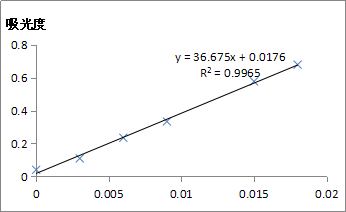 X--制作标准曲线时标准品稀释液中总黄酮含量（以二氢杨梅素计）/（mg/ml）；Y--291nm AbsA.4.2待测定样品中总黄酮含量将测定的吸光值（Y）代入标准曲线中，计算稀释后样品母液中总黄酮的含量（以二氢杨梅素计）/（mg/ml），最终乘以样品稀释倍数50000倍，得到待测定样品中总黄酮含量（以二氢杨梅素计）/（mg/g）。产品类别使用加工原料的等级芽尖莓茶特级原料，幼嫩藤尖，长度5-8cm，带1芽3-5叶 一级原料，幼嫩藤尖，长度8-12cm，带2-3芽5-10叶普叶莓茶二级原料，生长定型绿叶，不带羽状复叶枝梗或极少梗颗粒莓茶二级原料，生长定型绿叶，不带羽状复叶枝梗或极少梗项    目指    标指    标指    标检验方法项    目芽尖莓茶普叶莓茶颗粒莓茶检验方法水分/(g/100g)          ≤7.5≤7.5≤7.5GB 5009.3灰分/(g/100g)          ≤8.0≤10.0≤10.0GB 5009.4总黄酮（以二氢杨梅素计，g/100g）    ≥24.0≥15.0≥15.0附录A